Ո Ր Ո Շ ՈՒ Մ                             սեպտեմբերի 2019 թվականի  N         -Ա ԱՐՏՈՒՐԻԿ ՀԱՅՐԱՊԵՏՅԱՆԻՆ ՊԱՏԿԱՆՈՂ, ՀԱՄԱՅՆՔԻ ԿԱՊԱՆ ՔԱՂԱՔԻ Հ.ԱՎԵՏԻՍՅԱՆ  ՓՈՂՈՑԻ 30 ՇԵՆՔԻ 12ա  ՀԱՍՑԵՈՒՄ ԳՏՆՎՈՂ ԲՆԱԿԱՐԱՆԻՆ ՆՈՐ ՀԱՍՑԵ ՏՐԱՄԱԴՐԵԼՈՒ ՄԱՍԻՆ Ղեկավարվելով «Տեղական ինքնակառավարման մասին» Հայաստանի Հանրապետության օրենքի 35-րդ հոդվածի 1-ին մասի 22) կետով, Հայաստանի Հանրապետության կառավարության 2005 թվականի դեկտեմբերի 29-ի «Հայաստանի Հանրապետության քաղաքային և գյուղական բնակավայրերում ներբնակավայրային աշխարհագրական օբյեկտների անվանակոչման, անվանափոխման, անշարժ գույքի` ըստ դրա գտնվելու և (կամ) տեղակայման վայրի համարակալման, հասցեավորման ու հասցեների պետական գրանցման կարգը հաստատելու և հասցեների գրանցման լիազոր մարմին սահմանելու մասին» թիվ 2387-Ն, հիմք ընդունելով «Հայաստանի ազգային արխիվ» ՊՈԱԿ Սյունիքի մարզային մասնաճյուղի 22.08.2019թ. N- ՍՆ-629 արխիվային քաղվածքը, 1997 թվականի հուլիսի 17-ի բնակելի տների փոխանակման պայմանագիրը, Ա.Հայրապետյանի անձնագրի պատճեն և հաշվի առնելով Արտուրիկ Հայրապետյանի լիազորված անձ Մհեր Ավետիսյանի դիմումը. ո ր ո շ ու մ ե մԱրտուրիկ Հայրապետյանին  պատկանող, համայնքի Կապան քաղաքի Հ.Ավետիսյան փողոցի թիվ 30 շենքի թիվ 12ա բնակարանին տրամադրել նոր հասցե. Սյունիքի մարզ, Կապան համայնք, ք.Կապան, Հ.Ավետիսյան փողոց, թիվ  30 շենք, թիվ 12/1 բնակարան: ՀԱՄԱՅՆՔԻ ՂԵԿԱՎԱՐ                            ԳԵՎՈՐԳ ՓԱՐՍՅԱՆ  2019թ. սեպտեմբերի 
        ք. Կապան
ՀԱՅԱՍՏԱՆԻ ՀԱՆՐԱՊԵՏՈՒԹՅԱՆ ԿԱՊԱՆ ՀԱՄԱՅՆՔԻ ՂԵԿԱՎԱՐ
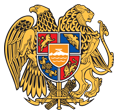 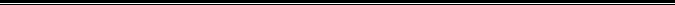 Հայաստանի Հանրապետության Սյունիքի մարզի Կապան համայնք 
ՀՀ, Սյունիքի մարզ, ք. Կապան, +374-285-42036, 060521818, kapan.syuniq@mta.gov.am